1. Refer to the exhibit. Which IP address and subnet mask can be configured on host H1 if it is to communicate with the network?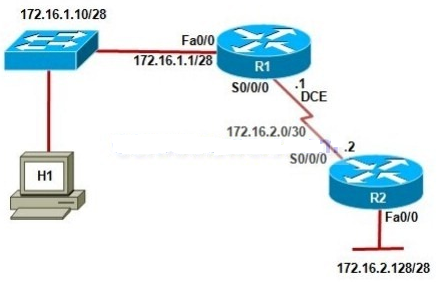 172.16.1.0 255.255.255.248172.16.1.14 255.255.255.240172.16.1.17 255.255.255.240172.16.2.1 255.255.240.02. What statements describe how hosts on VLANs communicate?Hosts on different VLANs are connected using a trunk linesHosts on different VLANs communicate through routers. Hosts on different VLANs should be in the same IP network.Hosts on different VLANs examine VLAN ID in the frame tagging3.Which statement correctly describes a feature of RIP?RIP is a link-state routing protocol.RIP uses only one metric—hop count— for path selection.Advertised routes with hop counts greater than 10 are unreachable.Messages are broadcast every 10 seconds.4.Refer to the exhibit. R1 is performing NAT for the 10.1.1.0/24 network, and R2 is performing NAT for the 192.168.1.2/24 network. What would be valid destination IP address for HostA to put in its IP header when communicating with the web server?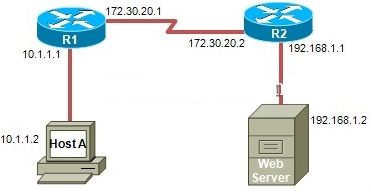 10.1.1.1172.30.20.2192.168.1.2255.255.255.2555.Which service is used when the nslookup command is issued on a computer?FTPDNSDHCPTelnet